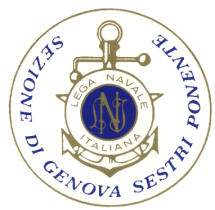 20°  RADUNO VELICO“Una vela per la vita”GENOVA – LOANO– GENOVA  09-10 Settembre 2017MODULO DI ISCRIZIONEIl sottoscritto ____________________________________residente a ______________________     Via ___________________________________________________________ CAP ___________tel/cell.________________________email____________________________________________Circolo Velico:__________________________________________________________________Numero velico/nome imbarcazione: _________________________________________________Lunghezza imbarcazione: _________________________________________________________Assicurazione: __________________________________________________________________  N. PARTECIPANTI: ………………In qualità di armatore e/o responsabile dell'imbarcazione _______________  ne chiede l'iscrizione LISTA EQUIPAGGIO:COGNOME                                                          NOME……………………………….                             ……………………………………            ……………………………….                             ……………………………………            ……………………………….                             ……………………………………            ……………………………….                             ……………………………………            ……………………………….                             ……………………………………            lì___________________		            firma ________________________Lega Navale ItalianaSezione di Genova Sestri  Ponente